70 лет Победы «Вклад моей семьи в дело Великой Победы» Вот уже 70-й раз пришла весна на нашу землю  после войны. С каждым днем Великая Отечественная война от нас все дальше и дальше, но подвиг тех, кто сражался  ради мира на земле не должен быть забыт. Каждая семья оставила свой след  в истории войны, в том числе и моя.      Мой прадед, Жалилов Измагил, родился в 1906 году в деревне Парша , Спасского района, Горьковской области. У родителей моего прадеда был еще один сын, Шафиулла Жалилов, который тоже участвовал в ВОВ.      Жалилов Измагил и моя прабабушка Зульфия полюбили друг друга и сыграли свадьбу. Жили они счастливо. Имели дом, огород, скотину. В 1936 году у них родился сын, мой дед, Абдулла Измайлов .  А после него родилась дочь Зяйняб, которая умерла в детском возрасте от болезни . Глава семьи много работал, чтобы обеспечить семью всем необходимым. Жизнь стала налаживаться, но счастье было недолгим. Началась война. Прервалась мирная жизнь, горе и страдания обрушились на людей . И наша деревня вместе со всей страной испытала все тяготы войны.     30 августа 1941 года, Спасским  РВК, он был призван на фронт. Его жена и сын проводили его со слезами на глазах. Они с нетерпением ждали его, верили, что он с победой вернется  домой, и они счастливо заживут вместе. К большому сожалению, моему прадеду не суждено было увидеть свою семью.  В феврале 1942 года его жена,   Зульфия, получила извещение о том, что Измагил пропал без вести. Оно принесло ей нестерпимую боль. Но вдове надо было жить, вырастить сына, которому всего было 5,5  лет. Немало страдания выпало на ее долю.     В центре нашей  деревни установили памятник воинам, погибшим в Великой Отечественной войне. На стене закрепили металлическую плиту. Наверху надпись: «Вечная память павшим героям». А на большой плите написаны имена и фамилии всех односельчан, погибших в Великой Отечественной войне. Читая списки погибших, я вновь и вновь нахожу глазами фамилию моего прадеда, без вести пропавшего Жалилова  Измагила, родившегося в 1906 году, который внес свой вклад в Великую Победу.В нашей стране многое делается для сохранения памяти о Великой Отечественной войне.  "Мемориал" - один  из уникальных сайтов (о погибших, пропавших без вести или попавших в плен) при поддержке Министерства обороны Российской Федерации.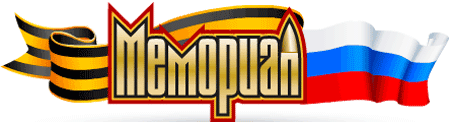 На сайте я нашла информацию о звании моего прадеда, причине смерти (убит, умер от ран, пропал без вести).  Хотелось бы узнать еще больше. ОБД Мемориал является достойным памятником всем воинам, погибшим и пропавшим без вести при защите нашей Родины и ее интересов, на практике реализуя лозунг "Никто не забыт, ничто не забыто". Вот информация из сайта «Мемориал».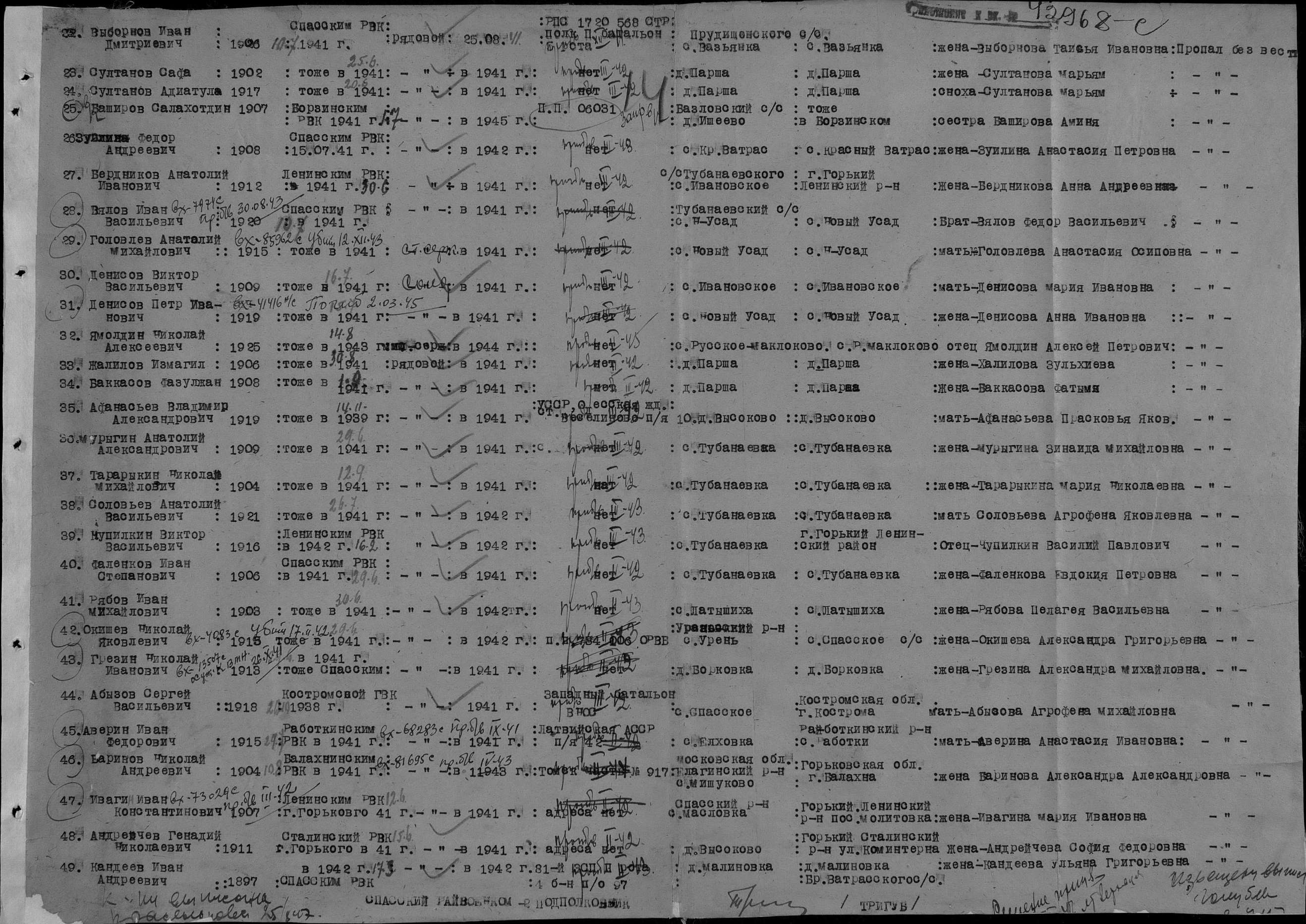 Информация из документов, уточняющих потериИнформация из документов, уточняющих потериИнформация из документов, уточняющих потериФамилия                                           ЖалиловИмяИзмагилОтчествоДата рождения/Возраст__.__.1906Дата и место призыва30.08.1941 Спасский РВК, Горьковская обл., Спасский р-нВоинское званиерядовойПричина выбытияпропал без вестиДата выбытия__.02.1942Название источника информацииЦАМОНомер фонда источника информации58Номер описи источника информации977520Номер дела источника информации492